INDICAÇÃO Nº 1086/2021Excelentíssima Senhora Presidente.Nobres Vereadores.	O Vereador LUIZ MAYR NETO apresenta a Vossa Excelência a presente INDICAÇÃO, nos termos do art. 127 e seguintes do Regimento Interno, para o devido encaminhamento ao Exmo. Sr. Prefeito Municipal para as providências cabíveis, nos seguintes termos:Recapeamento asfáltico e refazer canaletas em toda a extensão da Rua Antônio Fachineli Filho, bairro Bom Retiro.JUSTIFICATIVAAtendendo à solicitação dos munícipes e constatado no local os fatos narrados (fotos anexas), verifica-se a necessidade de recapear o asfalto e refazer canaletas em toda a extensão da Rua Antônio Fachineli Filho, bairro Bom Retiro. O asfalto está cheio de remendos e as canaletas estão desformes, fazendo com que a água pluvial se acumule e não flua para as bocas de lobo, Além disso, o mato está excessivamente alto nas próprias canaletas.	Sem mais, cumprimento com elevada estima e consideração.Valinhos, 21 de maio de 2020.___________________________LUIZ MAYR NETOVereador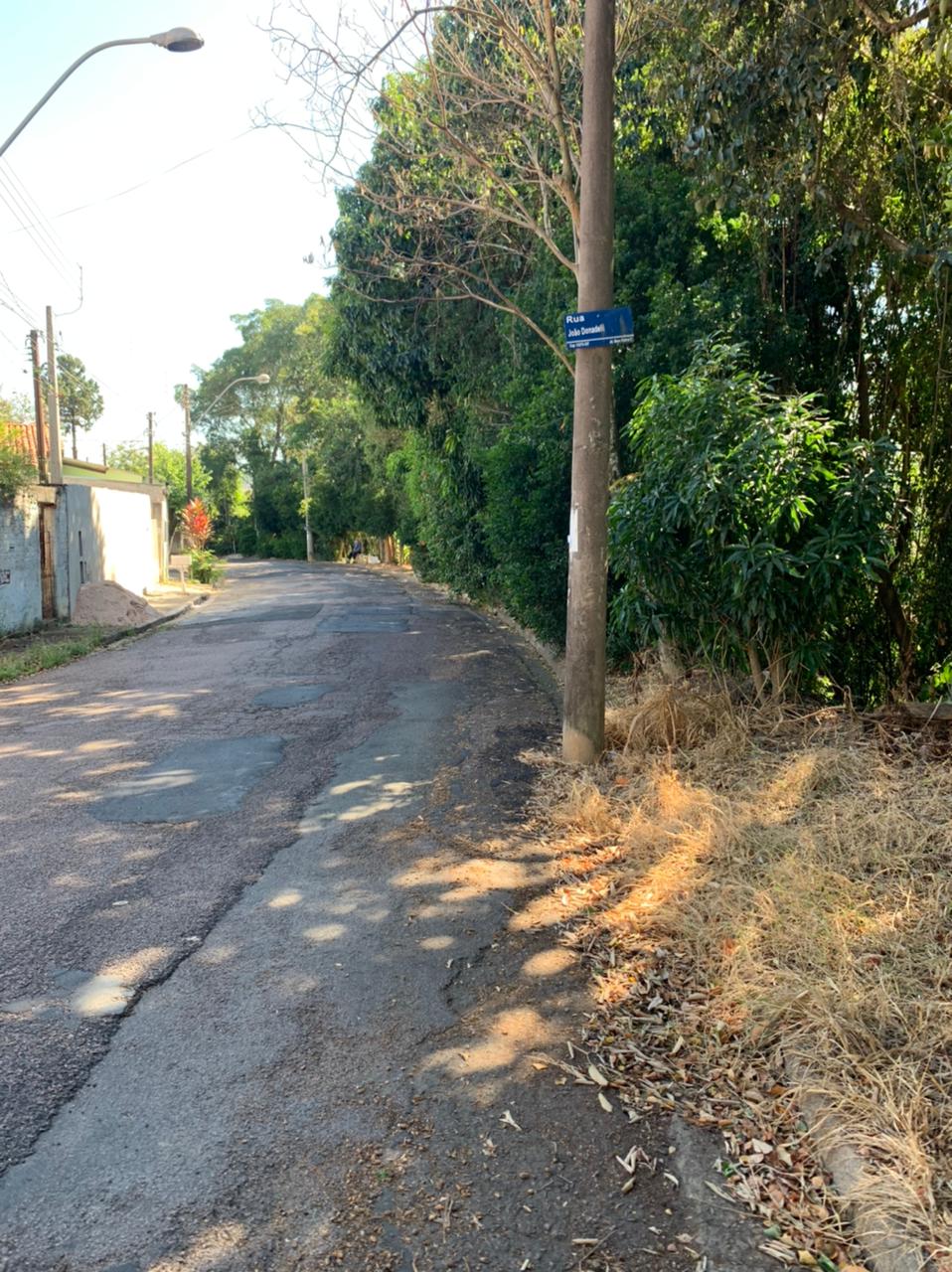 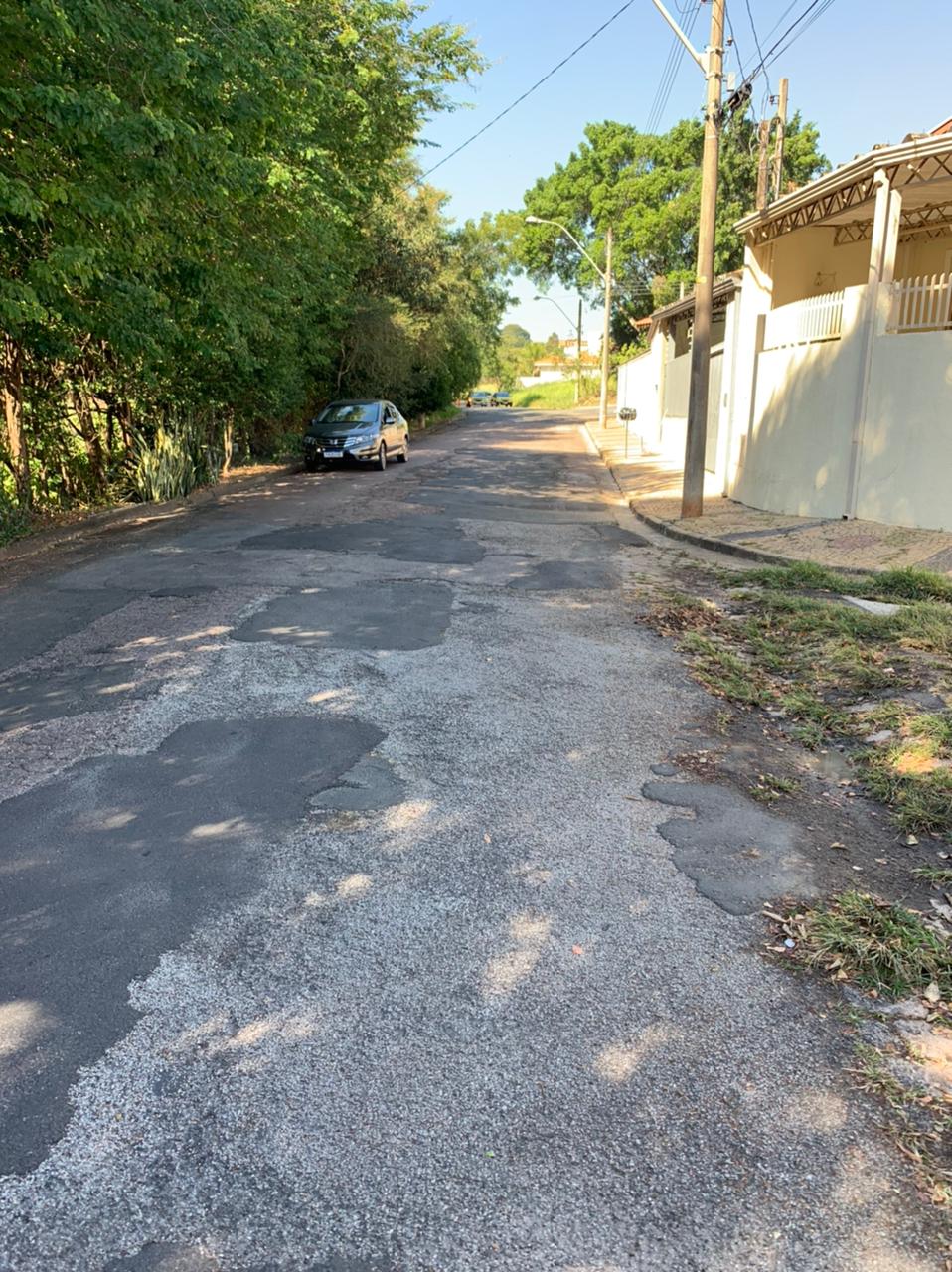 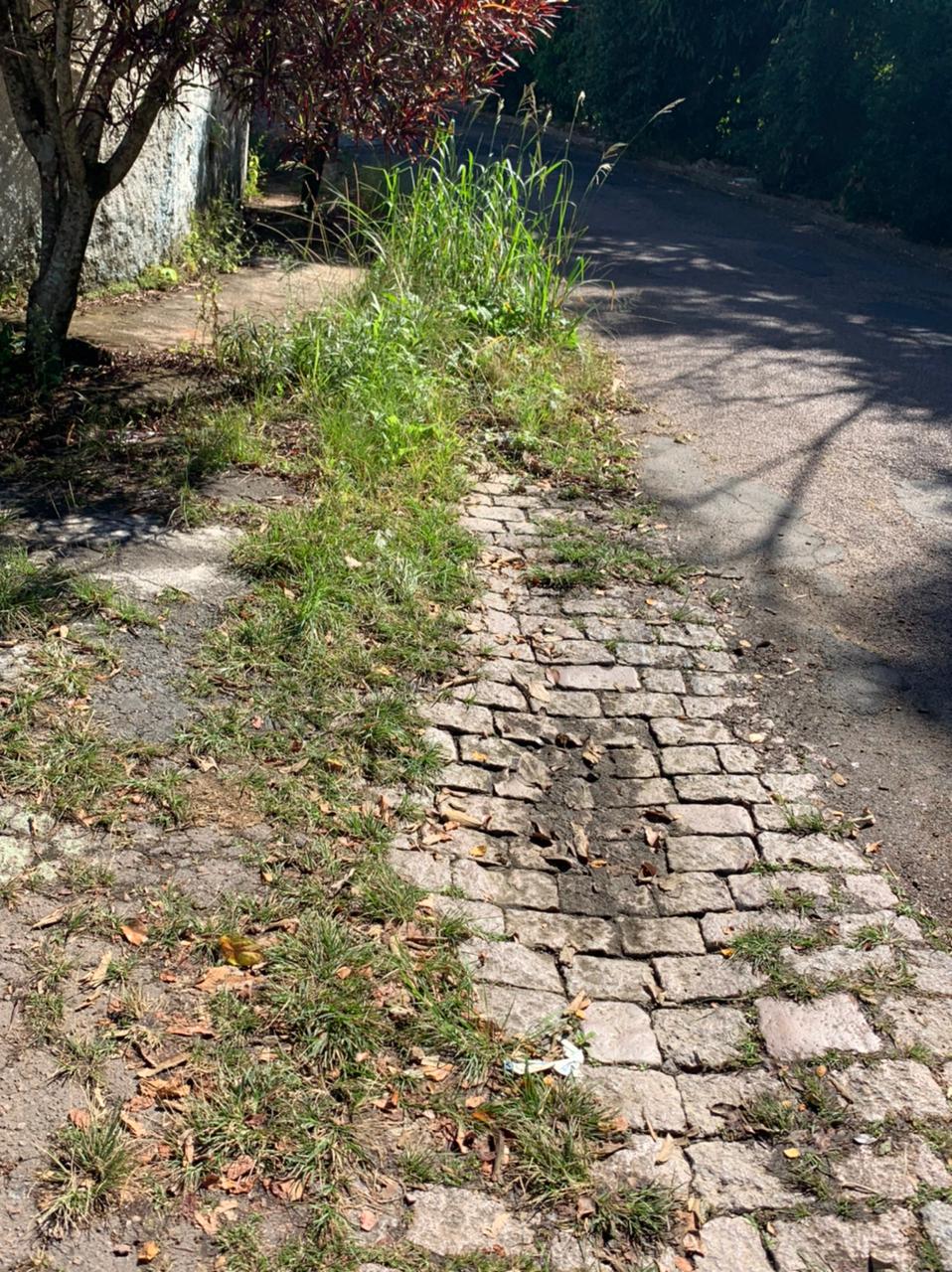 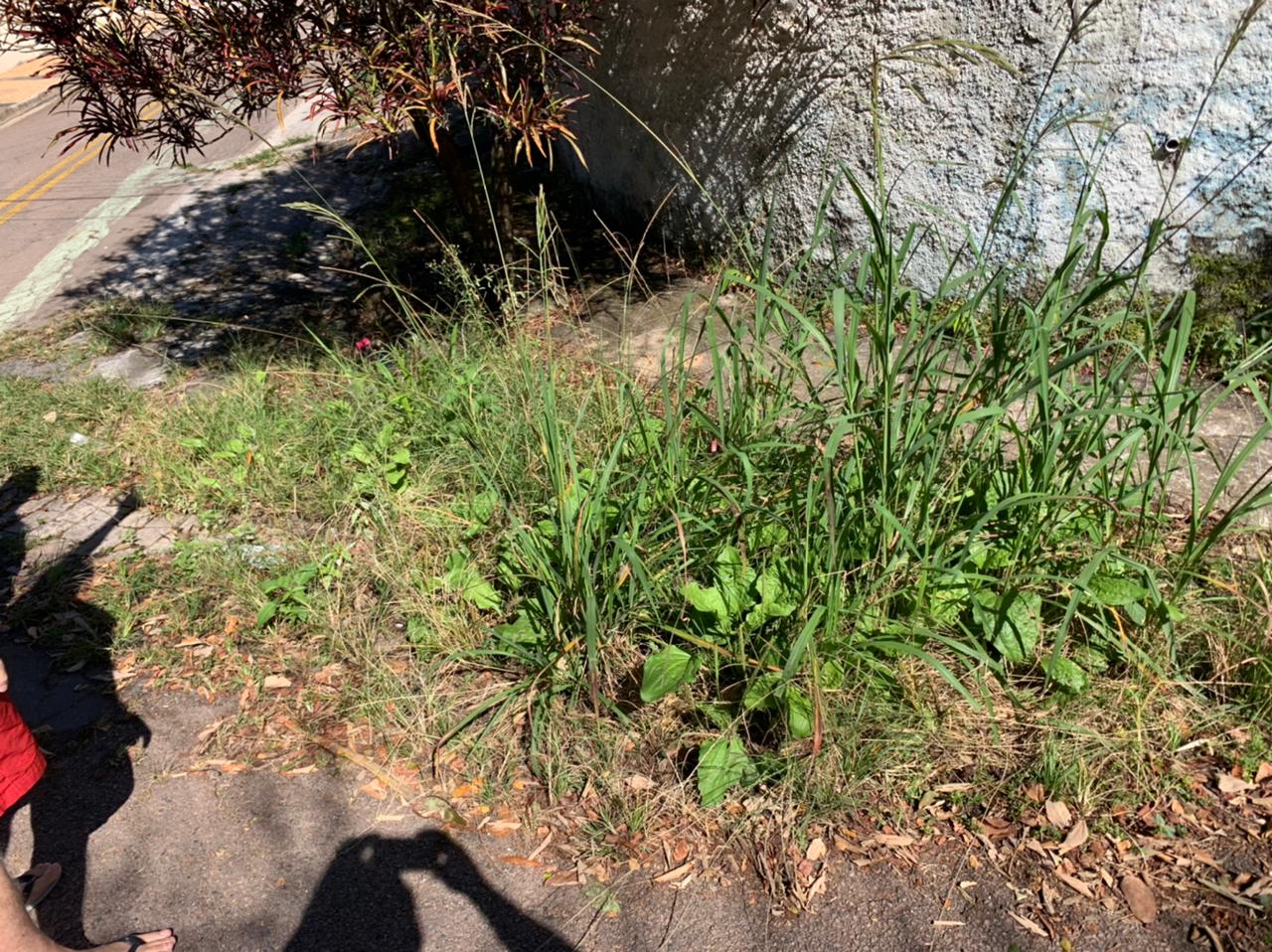 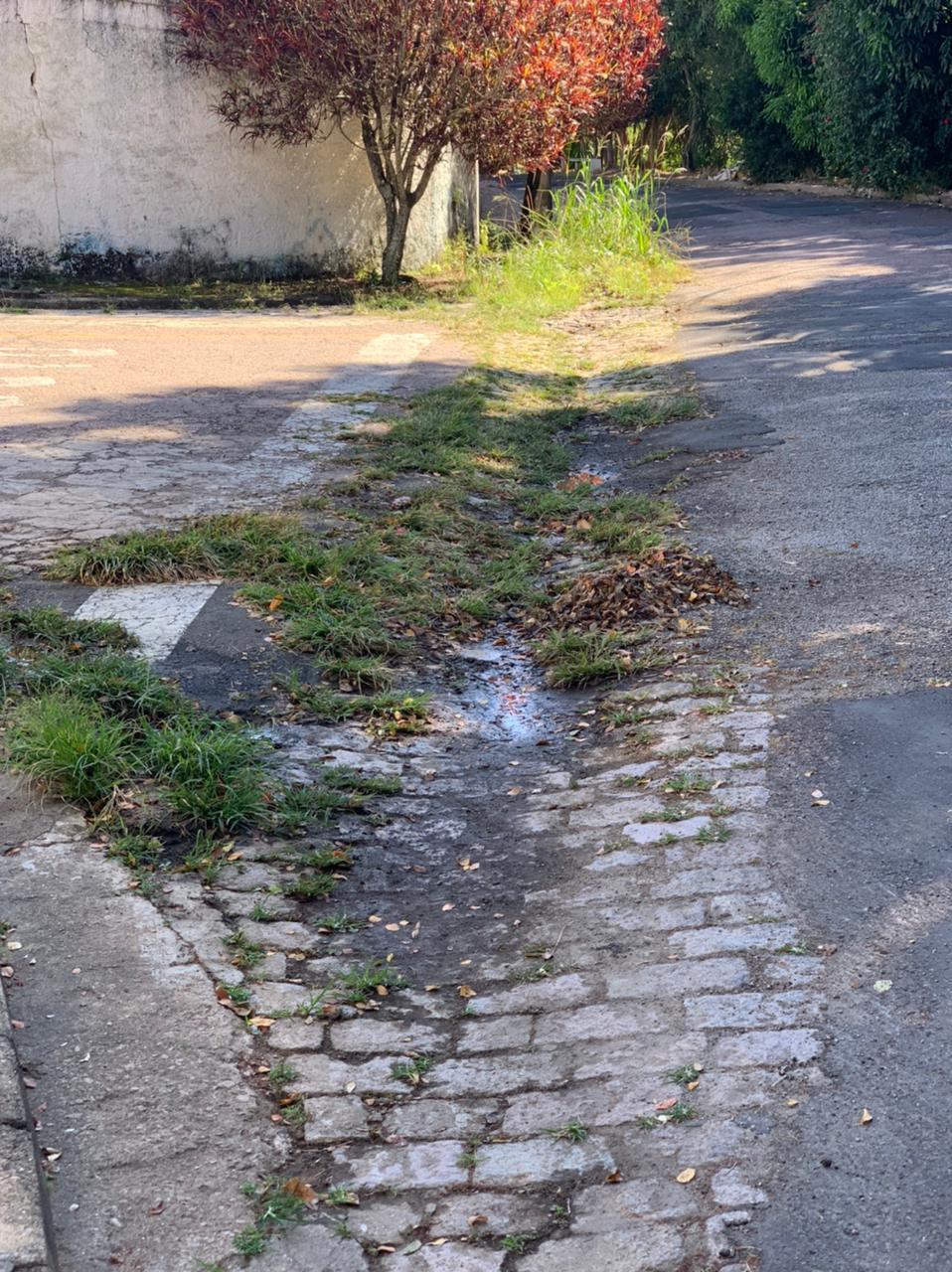 